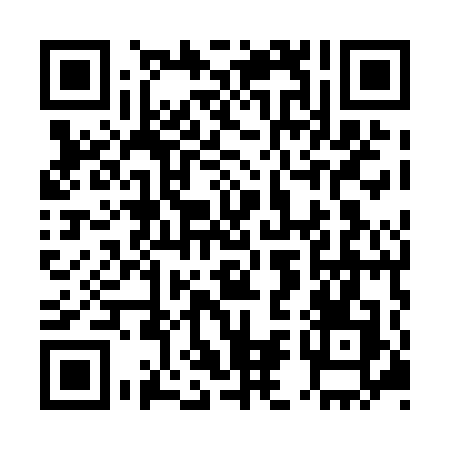 Ramadan times for Agluonai, LithuaniaMon 11 Mar 2024 - Wed 10 Apr 2024High Latitude Method: Angle Based RulePrayer Calculation Method: Muslim World LeagueAsar Calculation Method: HanafiPrayer times provided by https://www.salahtimes.comDateDayFajrSuhurSunriseDhuhrAsrIftarMaghribIsha11Mon4:484:486:5412:394:236:256:258:2412Tue4:454:456:5212:394:256:276:278:2613Wed4:424:426:4912:394:276:296:298:2814Thu4:394:396:4612:384:286:316:318:3115Fri4:364:366:4412:384:306:336:338:3316Sat4:334:336:4112:384:326:356:358:3517Sun4:304:306:3812:374:336:386:388:3818Mon4:274:276:3612:374:356:406:408:4019Tue4:244:246:3312:374:376:426:428:4320Wed4:214:216:3012:374:386:446:448:4521Thu4:184:186:2812:364:406:466:468:4822Fri4:154:156:2512:364:426:486:488:5023Sat4:114:116:2212:364:436:506:508:5324Sun4:084:086:2012:354:456:526:528:5625Mon4:054:056:1712:354:476:546:548:5826Tue4:024:026:1412:354:486:566:569:0127Wed3:583:586:1212:344:506:586:589:0428Thu3:553:556:0912:344:517:007:009:0629Fri3:513:516:0612:344:537:027:029:0930Sat3:483:486:0412:344:547:047:049:1231Sun4:444:447:011:335:568:078:0710:151Mon4:414:416:581:335:588:098:0910:182Tue4:374:376:561:335:598:118:1110:203Wed4:344:346:531:326:018:138:1310:234Thu4:304:306:501:326:028:158:1510:265Fri4:264:266:481:326:048:178:1710:296Sat4:224:226:451:316:058:198:1910:337Sun4:184:186:431:316:078:218:2110:368Mon4:154:156:401:316:088:238:2310:399Tue4:114:116:371:316:098:258:2510:4210Wed4:074:076:351:306:118:278:2710:45